ЗАКОН САНКТ-ПЕТЕРБУРГА
Об административной ответственности за нарушение тишины
и покоя граждан в ночное время на территории Санкт-Петербурга 
(с изменениями на 6 апреля 2005 года)
____________________________________________________________________ 
Документ с изменениями, внесенными: 
Законом Санкт-Петербурга от 12 января 2005 года N 714-7 (Новое в законодательстве Санкт-Петербурга. Прил.к Вестн.Законодат.собрания СПб, N 2, 14.01.2005).
Законом Санкт-Петербурга от 6 апреля 2005 года N 116-18 (Новое в законодательстве Санкт-Петербурга. Прил.к Вестн.Законодат.собрания СПб, N 7, 14.04.2005).
____________________________________________________________________     
     
Принят
Законодательным Собранием Санкт-Петербурга 24 декабря 2003 года
Настоящий Закон Санкт-Петербурга устанавливает административную ответственность физических и юридических лиц за нарушение тишины и покоя граждан в ночное время на территории Санкт-Петербурга (далее - нарушение тишины и покоя в ночное время).Статья 1. Основные понятия, используемые в настоящем Законе Санкт-ПетербургаДля целей настоящего Закона Санкт-Петербурга используются следующие основные понятия:ночное время - период с 23.00 до 7.00 часов;защищаемые от нарушения тишины и покоя в ночное время помещения и территории (далее - защищаемые объекты) в Санкт-Петербурге:а) помещения больниц, диспансеров, санаториев, домов отдыха, пансионатов;б) квартиры жилых домов, помещения детских садов, домов-интернатов для детей, престарелых и инвалидов;в) номера гостиниц и жилые комнаты общежитий;г) подъезды, кабины лифтов, лестничные клетки и другие места общего пользования жилых домов, больниц и санаториев, диспансеров, домов отдыха, пансионатов, гостиниц и общежитий, домов-интернатов для детей, престарелых и инвалидов;д) территории больниц и санаториев, диспансеров, домов отдыха, пансионатов, детских садов, домов-интернатов для детей, престарелых и инвалидов, гостиниц и общежитий, придомовые территории;е) площадки (детские, спортивные, игровые) на территории микрорайонов и групп жилых домов.Статья 2. Действия, нарушающие тишину и покой в ночное время1. К действиям, нарушающим тишину и покой в ночное время на защищаемых объектах в Санкт-Петербурге относятся:а) использование телевизоров, радиоприемников, магнитофонов, других звуковоспроизводящих устройств, а также устройств звукоусиления, в том числе установленных на транспортных средствах, объектах мелкорозничной торговли (киосках, павильонах, лотках), повлекшее нарушение тишины и покоя в ночное время;б) крики, свист, пение и игра на музыкальных инструментах, повлекшие нарушение тишины и покоя в ночное время;в) Подпункт исключен с 23 апреля 2005 года на основании Закона Санкт-Петербурга от 6 апреля 2005 года N 116-18 - см. предыдущую редакцию.    г) использование пиротехнических средств (петард, ракетниц и других), повлекшее нарушение тишины и покоя в ночное время;д) производство ремонтных, строительных, разгрузочно-погрузочных работ, повлекшее нарушение тишины и покоя в ночное время;е) иные действия, повлекшие нарушение тишины и покоя в ночное время на защищаемых объектах в Санкт-Петербурге.2. Положения настоящего Закона Санкт-Петербурга не распространяются на:а) действия юридических лиц и граждан, которые направлены на предотвращение правонарушений, предотвращение и ликвидацию последствий аварий, стихийных бедствий, иных чрезвычайных ситуаций, проведение неотложных работ, связанных с обеспечением личной и общественной безопасности граждан в соответствии с законодательством Российской Федерации;б) действия юридических лиц и граждан при отправлении ими религиозных культов в рамках канонических требований соответствующих конфессий.Статья 3. Виды административных наказанийЗа нарушение тишины и покоя в ночное время настоящим Законом Санкт-Петербурга предусмотрены следующие виды административных наказаний:предупреждение;административный штраф.Статья 4. Ответственность в виде предупрежденияПредупреждение как мера административного наказания выносится в случае, когда нарушение тишины и покоя в ночное время устраняется по первому требованию должностных лиц или органов, к которым поступила жалоба о нарушении тишины и покоя в ночное время.Статья 5. Ответственность в виде административного штрафа1. Нарушение тишины и покоя в ночное время, за исключением случаев, предусмотренных статьей 4 настоящего Закона Санкт-Петербурга, влечет наложение административного штрафа на граждан в размере двух минимальных размеров оплаты труда; на должностных лиц - двадцать минимальных размеров оплаты труда; на юридических лиц - пятьдесят минимальных размеров оплаты труда.
(Пункт в редакции, введенной в действие с 25 января 2005 года Законом Санкт-Петербурга от 12 января 2005 года N 714-7, - см. предыдущую редакцию).    2. В случае совершения в течение года повторного деяния, предусмотренного пунктом 1 статьи 2 настоящего Закона Санкт-Петербурга и повлекшего наложение административного штрафа, лицо несет ответственность в виде административного штрафа в следующих размерах:граждане - четырех минимальных размеров оплаты труда;должностные лица - тридцати минимальных размеров оплаты труда;юридические лица - шестидесяти минимальных размеров оплаты труда.
(Пункт в редакции, введенной в действие с 23 апреля 2005 года Законом Санкт-Петербурга от 6 апреля 2005 года N 116-18 - см. предыдущую редакцию).    Статья 6. Составление протокола об административном правонарушенииО совершении административного правонарушения, предусмотренного пунктом 1 статьи 2 настоящего Закона Санкт-Петербурга, должностными лицами органов внутренних дел Санкт-Петербурга или иными уполномоченными должностными лицами в соответствии с законодательством Российской Федерации об административных правонарушениях составляется протокол.Статья 7. Производство по делам о нарушении тишины и покоя в ночное времяПроизводство по делам об административных правонарушениях, предусмотренных пунктом 1 статьи 2 настоящего Закона Санкт-Петербурга, осуществляется в порядке, установленном законодательством Российской Федерации об административных правонарушениях.Статья 8. Органы, уполномоченные рассматривать дела о нарушении тишины и покоя в ночное времяДела об административных правонарушениях, предусмотренных пунктом 1 статьи 2 настоящего Закона Санкт-Петербурга, рассматриваются в порядке, установленном законодательством Российской Федерации об административных правонарушениях, административными комиссиями и другими коллегиальными органами, уполномоченными рассматривать дела об административных правонарушениях в соответствии с законодательством Санкт-Петербурга.По итогам рассмотрения дела об административном правонарушении, предусмотренном пунктом 1 статьи 2 настоящего Закона Санкт-Петербурга, выносится обоснованное, мотивированное постановление о наложении административного наказания либо о прекращении производства по делу в порядке, установленном законодательством Российской Федерации об административных правонарушениях.Статья 9. Вынесение постановления по делам об административных правонарушенияхПостановления о назначении административных наказаний за административные правонарушения, предусмотренные пунктом 1 статьи 2 настоящего Закона Санкт-Петербурга, выносятся административными комиссиями и другими коллегиальными органами, уполномоченными рассматривать дела об административных правонарушениях в соответствии с законодательством Санкт-Петербурга.Статья 10. Порядок зачисления административных штрафов за административные правонарушенияСуммы взысканных административных штрафов за административные правонарушения, предусмотренные пунктом 1 статьи 2 настоящего Закона Санкт-Петербурга, зачисляются в бюджет Санкт-Петербурга с последующим их распределением в соответствии с законом Санкт-Петербурга о бюджете Санкт-Петербурга на очередной финансовый год.Статья 11. Порядок вступления в силу настоящего Закона Санкт-ПетербургаНастоящий Закон Санкт-Петербурга вступает в силу через 10 дней после дня его официального опубликования.
Губернатор Санкт-Петербурга
В.И.Матвиенко
Санкт-Петербург
12 января 2004 года
N 793-2ВНИМАНИЕ! Раз вы скачали бесплатно этот документ с сайта ПравПотребитель.РУ, то получите заодно и бесплатную юридическую консультацию!  Всего 3 минуты вашего времени:Достаточно набрать в браузере http://PravPotrebitel.ru/, задать свой вопрос в окошке на главной странице и наш специалист сам перезвонит вам и предложит законное решение проблемы!Странно.. А почему бесплатно? Все просто:Чем качественней и чаще мы отвечаем на вопросы, тем больше у нас рекламодателей. Грубо говоря, наши рекламодатели платят нам за то, что мы помогаем вам! Пробуйте и рассказывайте другим!
*** P.S. Перед печатью документа данный текст можно удалить..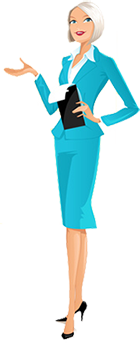 